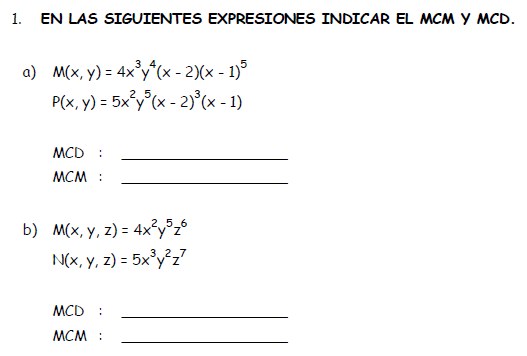 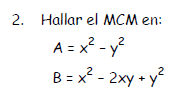 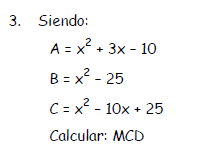 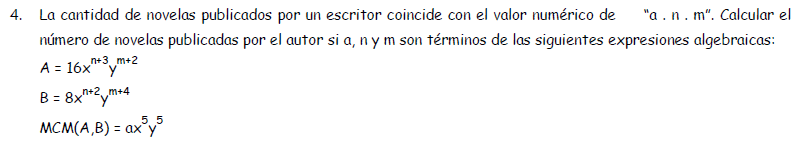 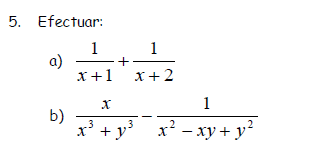 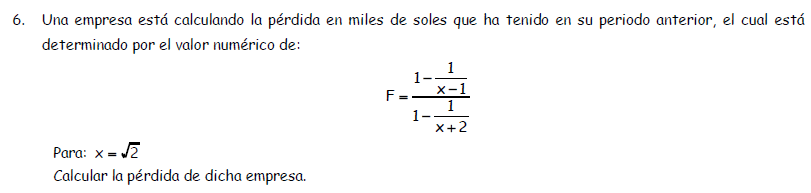 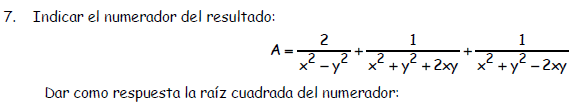 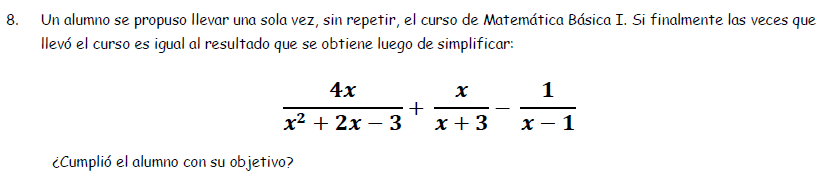 9. Si el área de una Tablet es 9x2 + 24x + 16 cm2, y su ancho mide 3x + 4          cm, calcular la otra longitud.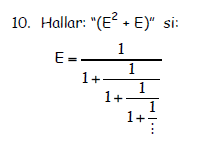 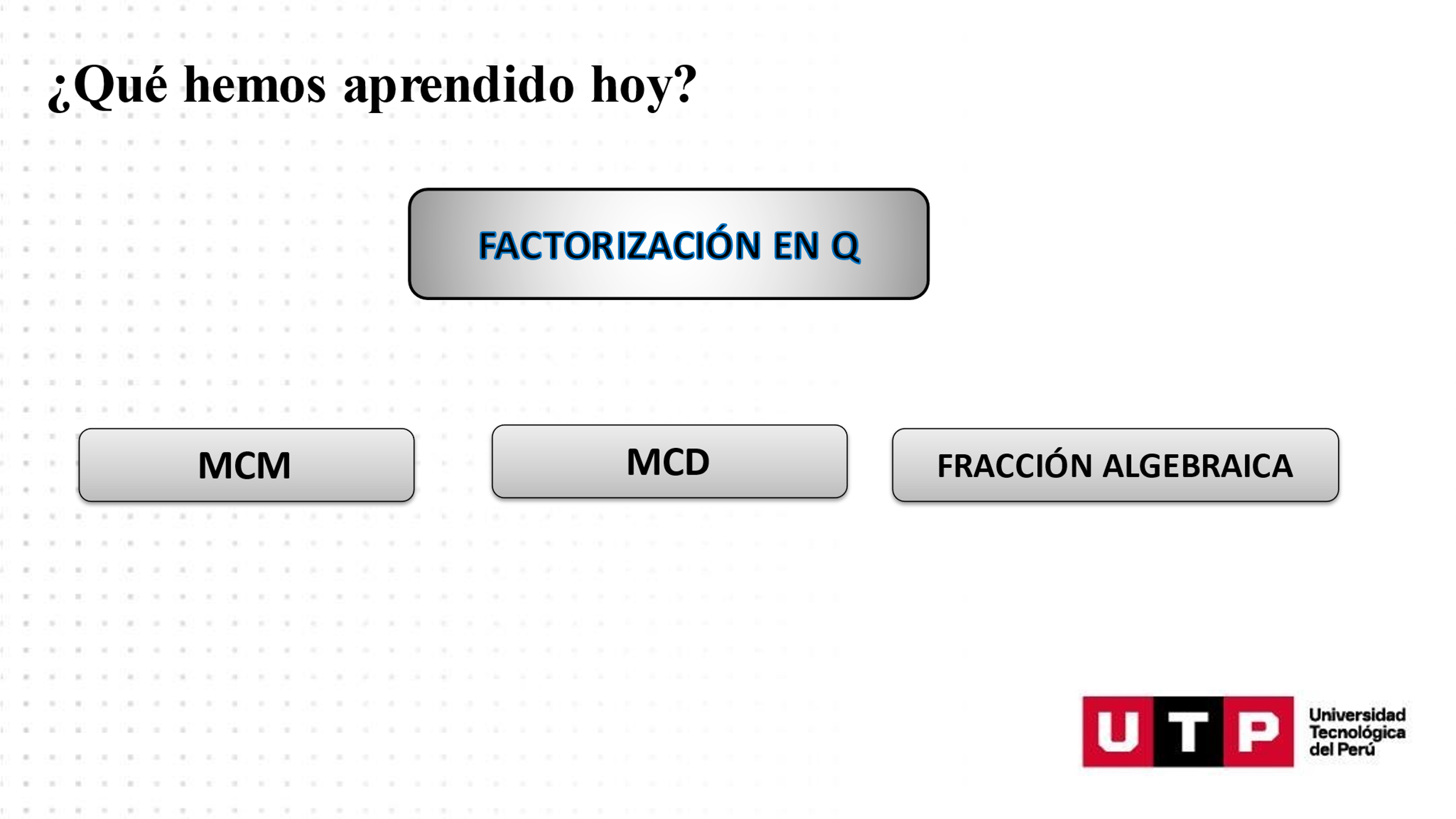 